ПРЕСС-СЛУЖБА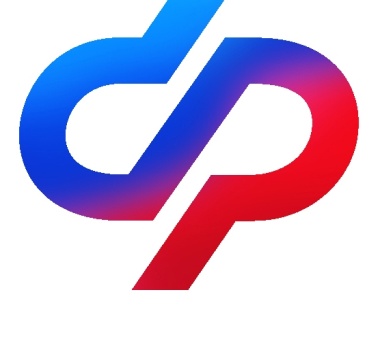 ОТДЕЛЕНИЯ ФОНДА ПЕНСИОННОГО И СОЦИАЛЬНОГО СТРАХОВАНИЯ РОССИЙСКОЙ ФЕДЕРАЦИИПО ВОЛГОГРАДСКОЙ ОБЛАСТИ                                           400001, г. Волгоград, ул. Рабоче-Крестьянская, 16      Официальный сайт Отделения СФР по Волгоградской области –  sfr.gov.ru/branches/volgograd/Героям России и Героям Труда ежемесячная денежная выплата теперь оформляется беззаявительноГероям России и Героям Труда, звание которым присвоено с 1 января 2023 года, ежемесячная денежная выплата теперь оформляется беззаявительно.Обладателям высших званий – Герой России или Герой Труда - больше не нужно представлять подтверждающие документы для получения ежемесячных денежных выплат. Социальный фонд будет назначать их по факту присвоения звания, то есть в беззаявительном порядке.Данные в Социальный фонд будут поступать от органов и организаций, направивших ходатайство о присвоении звания. Уведомление о назначенной ежемесячной денежной выплате будет направляться в течение трёх рабочих дней. Сами выплаты устанавливаются с даты присвоения звания.Ранее ежемесячная денежная выплата Героям оформлялась на основании заявления и подтверждающих документов. Теперь такой порядок сохраняется только в том случае, если сведения от организаций по каким-то причинам не поступили в фонд.Героям Советского Союза и Российской Федерации, а также полным кавалерам ордена Славы ежемесячная денежная выплата с 1 февраля 2023 года полагается в размере          83 496,41 рубля. Героям Социалистического Труда, Героям Труда Российской Федерации и полным кавалерам ордена Трудовой Славы – в размере 61 566,28 рубля.Герои могут выбрать между денежной формой выплат и натуральными льготами. Поменять вид социальной поддержки можно через портал Госуслуг.В Волгоградской области на сегодняшний день четыре Героя России, три полных кавалера ордена Трудовой Славы и два Героя Труда Российской Федерации.